2015-2016 Branded Packaging Order Form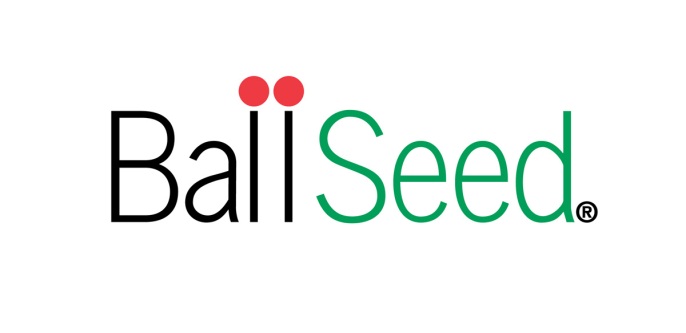 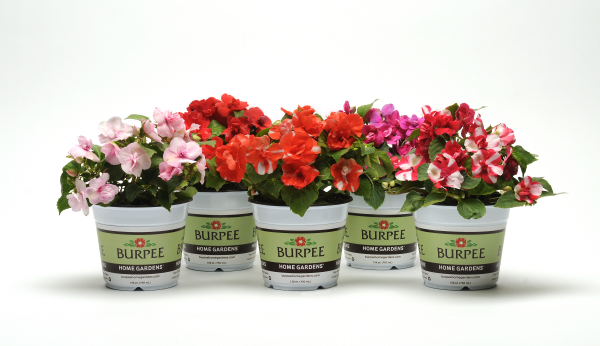 Complete this order form, then forward it to Summit Plastic Co. at the address, phone, fax or one of the emails below.OfficeUse OnlyFromFromFromFromFromToToToTimeTimeTimeDateOrder No.Order No.Order No.Entered ByEntered ByInvoice ToNameCustomer No.Ship ToNameCompanyCompanyAddressStreet AddressCityCityCityCityState/ProvinceCountryCountryCountryZip/Postal CodeCityCityCityCityCityState/ProvinceCountryCountryZip/Postal CodeEmail AddressEmail AddressEmail AddressEmail AddressPhone(     )       Phone(     )       Phone(     )       Phone(     )       Phone(     )       Fax(     )       Fax(     )       Fax(     )       Fax(     )       Phone(     )       Phone(     )       Phone(     )       Phone(     )       Fax(     )       Fax(     )       Fax(     )       Fax(     )       Fax(     )       Customer P.O. No.Customer P.O. No.Customer P.O. No.Sales RepSales RepRequestedShip Date:       RequestedShip Date:       RequestedShip Date:       RequestedShip Date:       RequestedShip Method:       RequestedShip Method:       RequestedShip Method:       RequestedShip Method:       RequestedShip Method:       Pots/Packs/Trays – Prices Subject to ChangePots/Packs/Trays – Prices Subject to ChangePots/Packs/Trays – Prices Subject to ChangeCountPerCartonCtn/Plt$20,000 +Grower Cost$/1000$3,000-$19,999Grower Cost$/1000$500-$2,999 Grower Cost$/1000CartonQuantityTOTALVALUEBurpee Home Gardens™Burpee Home Gardens™Burpee Home Gardens™Burpee Home Gardens™Burpee Home Gardens™Burpee Home Gardens™Burpee Home Gardens™Burpee Home Gardens™Burpee Home Gardens™Burpee Home Gardens™1.Pot 9cm (3.5”)  Printed – w/generic UPC2,34016$   46.68$   54.84$   65.902.Pot 10cm (4”) 8*H Printed – w/generic UPC1,68020$   59.84$   71.02$   86.853.Pot 11cm (4.25”) 8*H Printed – w/generic UPC2,00016$   60.75$   72.05$   87.954.Pot 12cm (4.5”) 8*H Printed – w/generic UPC1,42516$   66.52$   79.65$   96.285.Pot 12cm T (4.5”) quart Printed – w/generic UPC1,42516$   68.20$   80.13$   96.326.Pot 15cm (6”) 5*L Printed – w/generic UPC60016$ 89.58$ 106.51$ 129.667.Pot 16cm T (6.25”) 2.5 quart Printed – w/generic UPC38516$ 179.19$ 213.02$ 259.338.Premium Pot 16cm T (6.25”) 2.5 quart  Printed –  w/generic UPC20416$ 179.19$ 213.02$ 259.339.Pot 19cm (7.5”) L Printed – w/generic UPC36018$ 278.08$ 326.82$ 392.8510.Pot 19cm T (7.5”) 1 gal Printed – w/generic UPC27016$ 298.76$ 353.77$ 432.43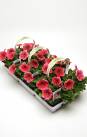 11.6-Pack – Black15048$ 196.23$ 230.82$ 283.4212.6-Pack Tray – White SW Low 2cr-2sr MM610045$ 666.68$ 704.13$ 862.30Pots/Packs/Trays – Prices Subject to ChangePots/Packs/Trays – Prices Subject to ChangePots/Packs/Trays – Prices Subject to ChangeCountPerCartonCountPerCartonCtn/PltCtn/Plt$20,000 +Grower Cost$/1000$20,000 +Grower Cost$/1000$3,000-$19,999Grower Cost$/1000$500-$2,999 Grower Cost$/1000CartonQuantityTOTALVALUECool Wave™ PansyCool Wave™ PansyCool Wave™ PansyCool Wave™ PansyCool Wave™ PansyCool Wave™ PansyCool Wave™ PansyCool Wave™ PansyCool Wave™ PansyCool Wave™ PansyCool Wave™ PansyCool Wave™ PansyCool Wave™ Pansy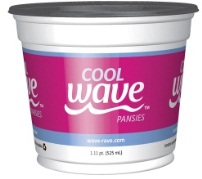 13.Pot 10.5cmH (4”) 5 H Printed – w/generic UPC1,3001,3002020$   60.76$   60.76$   72.05$   87.9514.Pot 11cm (4.25”) 8*H Printed – w/generic UPC2,0002,0001616$   60.76$   60.76$   72.05$   87.9515.Pot 12cmT (4.5” - Quart) Printed – w/generic UPC1,4251,4251616$   68.19$   68.19$   80.12$   96.3216.Pot 14cmT (5.5” – 1.25 Quart) Printed– w/generic UPC 8008001616$   86.84$   86.84$ 102.04$ 125.3217.Filler Tray – Black 14cm (5.5) pot 8 count50504848$ 665.28$ 665.28$ 781.70$ 960.1218.Pot 15cmL (6”) Printed – w/generic UPC6006001616$   89.58$   89.58$ 106.51$ 129.6619.Pot 16cmT (6.25” - 2.5 Quart) Printed – w/generic UPC3853851616$ 179.19$ 179.19$ 213.02$ 259.3320.Pot 19cmL (7.5” - 3 Quart) Printed – w/generic UPC3603601818$ 278.08$ 278.08$ 326.82$ 392.85Wave® PetuniasWave® PetuniasWave® PetuniasWave® PetuniasWave® PetuniasWave® PetuniasWave® PetuniasWave® PetuniasWave® PetuniasWave® PetuniasWave® PetuniasWave® PetuniasWave® Petunias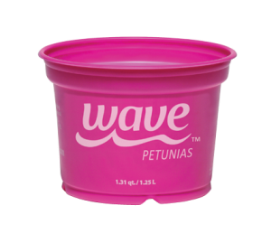 21.Pot – Pink 11cm (4.25”) 8*H Printed2,0002,0001616$ 103.21$ 103.21$ 121.99$ 149.3722.Filler Tray – Pink 11cm1001004545$ 656.90$ 656.90$ 774.87$ 948.5523.Pot – Pink 12cm (4.5”) 8*H Printed1,4251,4251616$ 109.23$ 109.23$ 128.75$ 159.1224.Pot – Pink 15cm (6”) 5*L Printed6006001616$ 147.52$ 147.52$ 174.19$ 213.5225.Filler Tray – Pink 15cm50505454$ 1,012.46$ 1,012.46$ 1,255.24$ 1,534.7926.Pot – Pink 19cm (7.5”) L Printed3603601616$ 398.35$ 398.35$ 471.69$ 576.57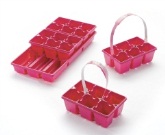 27.Market Mate 6-Pack – Pink (Wave® Handle required)1501504848$ 206.61$ 206.61$ 243.67$ 298.8628.6-Pack Tray – Pink SW Low 2cr-2sr MM6 Tray1001003232$ 634.69$ 634.69$ 747.49$ 916.3729.Handle (Required with Wave® Market Mate 6-Pack)150150----$ 145.20$ 145.20$ 145.20$ 145.20Bounce™ ImpatiensBounce™ ImpatiensBounce™ ImpatiensBounce™ ImpatiensBounce™ ImpatiensBounce™ ImpatiensBounce™ ImpatiensBounce™ ImpatiensBounce™ ImpatiensBounce™ ImpatiensBounce™ ImpatiensBounce™ ImpatiensBounce™ Impatiens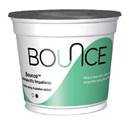 30.Pot 12cm T (4.5”) quart Printed – w/generic UPCPot 12cm T (4.5”) quart Printed – w/generic UPC1,4251,42516$   68.20$   68.20$   80.13$   96.3231.Pot 15cm (6") 5*L Printed – w/generic UPCPot 15cm (6") 5*L Printed – w/generic UPC60060016$   89.58$   89.58$ 106.51$ 129.6632.Pot 16cm T (6.25”) 2.5 quart Printed – w/generic UPCPot 16cm T (6.25”) 2.5 quart Printed – w/generic UPC38538516$ 179.19$ 179.19$ 213.02$ 259.3333.Pot 19cm T (7.5”) 1 gallon Printed – w/generic UPCPot 19cm T (7.5”) 1 gallon Printed – w/generic UPC27027016$ 298.76$ 298.76$ 353.77$ 432.43Divine New Guinea ImpatiensDivine New Guinea ImpatiensDivine New Guinea ImpatiensDivine New Guinea ImpatiensDivine New Guinea ImpatiensDivine New Guinea ImpatiensDivine New Guinea ImpatiensDivine New Guinea ImpatiensDivine New Guinea ImpatiensDivine New Guinea ImpatiensDivine New Guinea ImpatiensDivine New Guinea ImpatiensDivine New Guinea Impatiens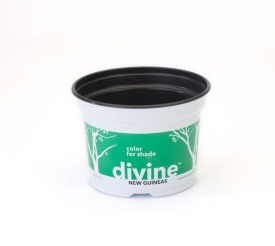 34.Pot 11cm (4.25”) 8*H Printed – w/generic UPCPot 11cm (4.25”) 8*H Printed – w/generic UPC2,0002,00016$   60.76$   60.76$   72.05$   87.9535.Pot 15cm (6") 5*L WH PrintedPot 15cm (6") 5*L WH Printed60060016$ 110.61$ 110.61$ 131.50$ 160.07Dragon Wing® BegoniaDragon Wing® BegoniaDragon Wing® BegoniaDragon Wing® BegoniaDragon Wing® BegoniaDragon Wing® BegoniaDragon Wing® BegoniaDragon Wing® BegoniaDragon Wing® BegoniaDragon Wing® BegoniaDragon Wing® BegoniaDragon Wing® BegoniaDragon Wing® Begonia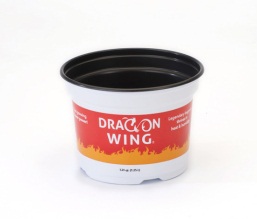 36.Pot 15cm (6") 5*L WH PrintedPot 15cm (6") 5*L WH Printed60060016$ 110.60$ 110.60$ 131.50$ 160.07Jolt™ DianthusJolt™ DianthusJolt™ DianthusJolt™ DianthusJolt™ DianthusJolt™ DianthusJolt™ DianthusJolt™ DianthusJolt™ DianthusJolt™ DianthusJolt™ DianthusJolt™ DianthusJolt™ Dianthus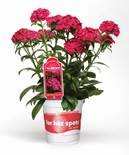 37.Pot 12cm T (4.5”) quart Printed – w/generic UPCPot 12cm T (4.5”) quart Printed – w/generic UPC1,4251,42516$   68.20$   68.20$   80.13$   96.3238.Pot 16cm T (6.25”) 2.5 quart Printed – w/generic UPCPot 16cm T (6.25”) 2.5 quart Printed – w/generic UPC38538516$ 179.19$ 179.19$ 213.02$ 259.3339.Pot 19cm T (7.5”) 1 gallon Printed – w/generic UPCPot 19cm T (7.5”) 1 gallon Printed – w/generic UPC27027016$ 298.76$ 298.76$ 353.77$ 432.43Pots/Packs/Trays – Prices Subject to ChangePots/Packs/Trays – Prices Subject to ChangePots/Packs/Trays – Prices Subject to ChangePots/Packs/Trays – Prices Subject to ChangeCountPerCartonCountPerCartonCtn/Plt$20,000 +Grower Cost$/1000$20,000 +Grower Cost$/1000$3,000-$19,999Grower Cost$/1000$500-$2,999 Grower Cost$/1000CartonQuantityTOTALVALUEKong® ColeusKong® ColeusKong® ColeusKong® ColeusKong® ColeusKong® ColeusKong® ColeusKong® ColeusKong® ColeusKong® ColeusKong® ColeusKong® ColeusKong® Coleus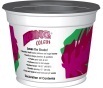 40.Pot 15cm (6”) 5*L WH PrintedPot 15cm (6”) 5*L WH Printed60060016$ 110.61$ 110.61$ 131.50$ 160.0741.Pot 19cm (7.5”) WH PrintedPot 19cm (7.5”) WH Printed36036016$ 398.35$ 398.35$ 471.69$ 576.57Serena® and Serenita® AngeloniaSerena® and Serenita® AngeloniaSerena® and Serenita® AngeloniaSerena® and Serenita® AngeloniaSerena® and Serenita® AngeloniaSerena® and Serenita® AngeloniaSerena® and Serenita® AngeloniaSerena® and Serenita® AngeloniaSerena® and Serenita® AngeloniaSerena® and Serenita® AngeloniaSerena® and Serenita® AngeloniaSerena® and Serenita® AngeloniaSerena® and Serenita® Angelonia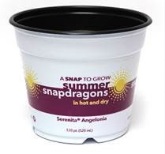 42.Pot 11cm (4.25”) 8*H Printed – w/generic UPCPot 11cm (4.25”) 8*H Printed – w/generic UPC2,0002,00016$   60.75$   60.75$   72.05$   87.9543.Pot 15cm (6") 5*L WH Printed – w/generic UPCPot 15cm (6") 5*L WH Printed – w/generic UPC60060016$   89.58$   89.58$ 106.51$ 129.66Simply Beautiful®Simply Beautiful®Simply Beautiful®Simply Beautiful®Simply Beautiful®Simply Beautiful®Simply Beautiful®Simply Beautiful®Simply Beautiful®Simply Beautiful®Simply Beautiful®Simply Beautiful®Simply Beautiful®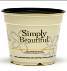 44.Pot – Cream 11cm (4.25”) 8*H – w/generic UPCPot – Cream 11cm (4.25”) 8*H – w/generic UPC2,0002,00016$   77.61$   77.61$   92.02$ 112.3245.Pot – Cream 12cm (4.5”) 8*H – w/generic UPCPot – Cream 12cm (4.5”) 8*H – w/generic UPC1,4251,42516$   82.14$   82.14$   97.10$ 118.8646.Pot – Cream 15cm (6”) 5*L – w/generic UPCPot – Cream 15cm (6”) 5*L – w/generic UPC60060016$ 110.61$ 110.61$ 131.50$ 160.0747.Pot – Cream 19cm (7.5”) L Printed – w/generic UPCPot – Cream 19cm (7.5”) L Printed – w/generic UPC36036016$ 398.35$ 398.35$ 471.69$ 576.57Trixi™Trixi™Trixi™Trixi™Trixi™Trixi™Trixi™Trixi™Trixi™Trixi™Trixi™Trixi™Trixi™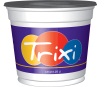 48.Pot 15cm (6”) 5*L Printed6006001616$ 110.61$ 110.61$ 131.50$ 160.07TraysTraysTraysTraysTraysTraysTraysTraysTraysTraysTraysTraysTrays49.Filler Tray 9cm (3.5") H-18 - 18 Count Black50504848$494.56$494.56$586.56$717.6050.Filler Tray 10cm (4") H-10 - 10 Count Black1001004444$351.12$351.12$412.57$504.8051.Filler Tray 10.5cm (4") H-10 - 10 Count Black1001004040$ 361.68$ 361.68$ 428.92$ 524.8052.Filler Tray 11cm (4.25") H-10 - 10 Count Black1001003636$ 482.06$ 482.06$ 594.34$ 730.0053.Filler Tray 12cm (4.5") H-8 - 8 Count Black1001003232$ 518.50$ 518.50$ 609.23$ 748.2854.Filler Tray 12cm (4.5") T-8 - 8 Count Black1001002424$ 396.88$ 396.88$ 481.00$ 588.5055.Filler Tray 14cm (5.5") T-8 - 8 Count Black50504848$ 606.32$ 606.32$718.91$ 879.5056.Filler Tray 15cm (6") L-6 - 6 Count Black50504242$ 727.23$ 727.23$ 854.50$ 1,049.5357.Handler MT 64 - 19cm T (7.5") - 6 Count Black50502424$ 1,123.23$ 1,123.23$ 1,319.80$ 1,621.0358.6-Pack - Black1501504848$ 196.23$ 196.23$ 230.82$ 283.4259.6-Pack Tray - Black1001003333$ 408.69$ 408.69$ 448.96$ 589.4960.804 Black Insert - X-Line1001003232$ 497.70$ 497.70$ 586.78$ 718.5961.Handler MT 62 - 16cm T (6.25") - 6 Count Black50503232$ 723.54$ 723.54$ 850.15$1,044.1962.Filler Tray 10.5cm (4") H-10 - 10 Count White1001004040$438.90$438.90$515.71$631.0063.Filler Tray 12cm (4.5") H-8 - 8 Count White1001003232$648.12$648.12$761.59$931.8064.Filler Tray 14cm (5.5") T-8 - 8 Count White50504848$831.16$831.16$1,074.84$1,380.1865.Filler Tray 15cm (6") L-6 - 6 Count White50504242$909.04$909.04$1,068.12$1,306.7566.Handler MT 62 - 16cm T (6.25") - 6 Count White50504242$904.42$904.42$1,062.70$1,300.11Pots/Packs/Trays TotalPots/Packs/Trays TotalPots/Packs/Trays TotalTotal DueTotal DueTotal DueOther pot sizes may be ordered if ganged factory run minimums are met.  Minimum order $500.00All prices in U.S. Dollars. Early Order Discount applies to branded plastic pots and trays only. All prices are subject to change.Cash: 1% 10; net 30 days. VISA and MasterCard accepted. Orders under $5,000.00 without established credit at Summit Plastic Company require payment by VISA or MasterCard.Summit Plastic & JanorPot finance charge of 2% per month (24% APR) will apply on all overdue receivables.If pots/trays are not in stock, allow 6 to 8 weeks lead time.Grouped color runs and grouped printing runs required to offer above pricing levels; will advise November 1 if we cannot fulfill order.Other Ball Brand pot art: Luna Hibiscus, Ornamental Millet and Snow Angels are available if factory minimums of 30,000 pots per print run are met.Additional JanorPot Sizes can be made available subject to minimums.Freight: Freight is prepaid on truckload or greater quantities (truckload 26+ skid spaces), 8-25 pallets on a planned pool truck, freight is prepaid with a $150.00 charge per drop. Less than 8 pallets, freight costs added to invoice. All freight charges FOB Akron, OH.LTL = FOB Akron, Ohio. Partial shipments will be invoiced for freight at time of delivery.Minimum order of 30,000 pots rounded to the nearest full unit for custom UPC application.  $250.00 per plate charge.4-week lead time required on all special print runs, 8 week lead time during busy season (November – March).Complete this order form, then forward it to Summit Plastic Co. at the address, phone, fax or one of the emails below:Summit Plastic Company PO Box 117, Tallmadge, OH 44278Phone: 330-633-3668      1-800-814-3496     Fax: 330-633-9738www.summitplastic.comRobin Buckridge:  robind@summitplastic.comKim Roberts: kimroberts@summitplastic.com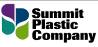 